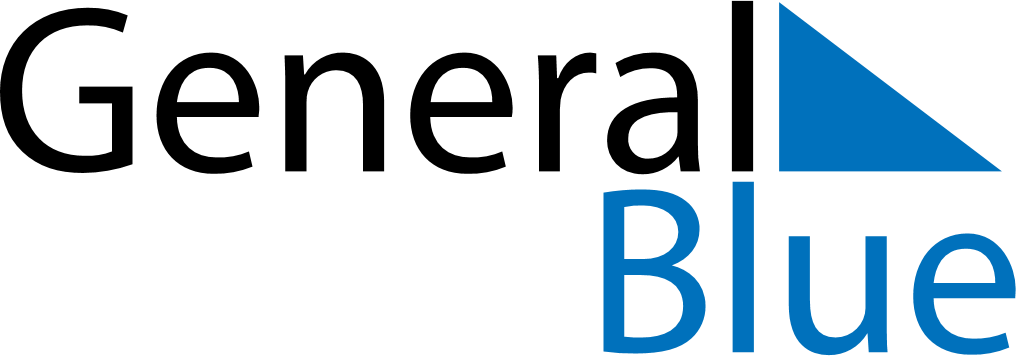 Ethiopia 2030 HolidaysEthiopia 2030 HolidaysDATENAME OF HOLIDAYJanuary 5, 2030SaturdayFirst day of RamadanJanuary 6, 2030SundayChristmas DayJanuary 19, 2030SaturdayEpiphanyFebruary 4, 2030MondayEnd of Ramadan (Eid al-Fitr)March 2, 2030SaturdayVictory at Adwa DayMarch 28, 2030ThursdayDay of LamentApril 13, 2030SaturdayFeast of the Sacrifice (Eid al-Adha)April 26, 2030FridayGood FridayApril 28, 2030SundayEaster SundayMay 28, 2030TuesdayDerg Downfall DayJuly 13, 2030SaturdayBirthday of Muhammad (Mawlid)September 11, 2030WednesdayNew Year’s DaySeptember 27, 2030FridayFinding of the True CrossDecember 26, 2030ThursdayFirst day of Ramadan